     TOWNER  COUNTY  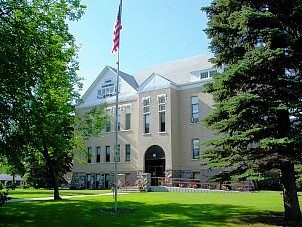                         PO Box 603                  Cando, ND  58324____________________________________________________________________________________________TOWNER COUNTY COMMISSIONERSREGULAR MEETINGMINUTESApril 6, 2021The Towner County Commissioners met in regular session on April 6, 2021 at 8:00 a.m. in the meeting room of the county courthouse.  Vice Chairman David Lagein called the meeting to order.  Present were Commissioners Matt Odermann, Bob Hallaway and Lance Teubner.  Chairman Doug Berg was absent.  Motion to approve the agenda was made by Odermann and seconded by Teubner.  All Commissioners voted aye, motion carried.Motion to approve the minutes of the March 2, 2021 regular meeting was made by Odermann and seconded by Hallaway.  All Commissioners voted aye, motion carried.  Emergency Manager Lori Beck stated Towner County was one of only four Counties in the State that did not have a burn ban.  The different levels of the burn ban were discussed.  Motion by Odermann, seconded by Teubner to ban extreme and red flag burning until the next meeting. Teubner, Lagein and Odermann voted aye.  Hallaway voted nay.  Motion passed.  Beck stated that the radio equipment at the Egeland tower site needed to be moved.  The building was sinking below grade level.  Motion by Teubner, seconded by Hallaway to amend the budget to approve the cost of the move.  All Commissioners voted aye.  Motion passed.  A second letter about County road signs was acknowledged by the Commissioners.  States Attorney Josh Frey is working on a response and will respond as soon as possible.  Motion by Odermann, seconded by Teubner to approve the golf course gaming site authorization for the Park River Fire Department.  All Commissioners voted aye.  Motion passed.  Motion by Odermann, seconded by Hallaway to approve zoning permits to Amanda & Brandt Lemer and Aaron Peyerl and Bob Hallaway. All Commissioners voted aye.  Motion passed.   Motion to approve an abatement for a homestead credit for Lorelei & Michael Britain by Teubner, and seconded by Odermann.  All Commissioners voted aye.  Motion passed.  Mike Britain was on hand to go over County Park issues.  Britain stated that Bisbee and Armourdale were stocked with walleye.  A dock at Snyder’s lake was discussed.  The dock issue was referred to the States Attorney.  Commissioners instructed Britain to get costs for putting a County dock at Snyder’s.  A sign to direct people to Snyder’s lake was discussed.  Motion by Odermann, seconded by Teubner to accept the low bid of $7,200 from Jason Svir to mow County Parks.  All Commissioners voted aye.  Motion passed.  Coronavirus funds were discussed.  Guidelines have not been released.  Ideas involving infrastructure improvements were discussed.   The RFP for Construction Engineering process was discussed.  Sheriff Kennedy was on hand. Stated he was working on a Dept. of Emergency Services grant for a security system.  An employee survey was reviewed. Auditor Morlock presented a contract to hire North Risk Partners (NRP) to deal with employee issues.   Motion to contract with NRP for $6000 (40 hours plus travel) by Odermann, seconded by Hallaway. All Commissioners voted aye. Motion passed.  Kevin Rinas was on hand and stated the road crew was blading.  Rinas stated that he is short of gravel, and looking for gravel sites.  Motion by Odermann, seconded by Teubner to approve the pledge of assets as presented by the Treasurer.  All Commissioners voted aye.  Motion passed. Motion by Teubner, seconded by Hallaway to pay bills.  Upon roll call vote, all commissioners voted aye.  Jessica Tagestad, Wold Engineering, stated .4 acres of mitigated land is now needed instead of the original larger amount.  A June 11th bid is scheduled.  Commissioners Lagein and Hallaway, Kevin Rinas and Joni Morlock were appointed to the RFP interview committee.  The next meeting was set for May 4, 2021 The meeting adjourned by motion.ATTEST:_______________________________                                               _________________________________Joni M. Morlock                                                                              Dave Lagein, Vice-ChairmanTowner County Auditor/Treasurer                                                       Towner County Board of Commissioners